Supplementary Figure S2. The types of organ dysfunction in patients with and without ACLF development within 28 days. (A-C) The derivation cohort. (D-F) The validation cohort. 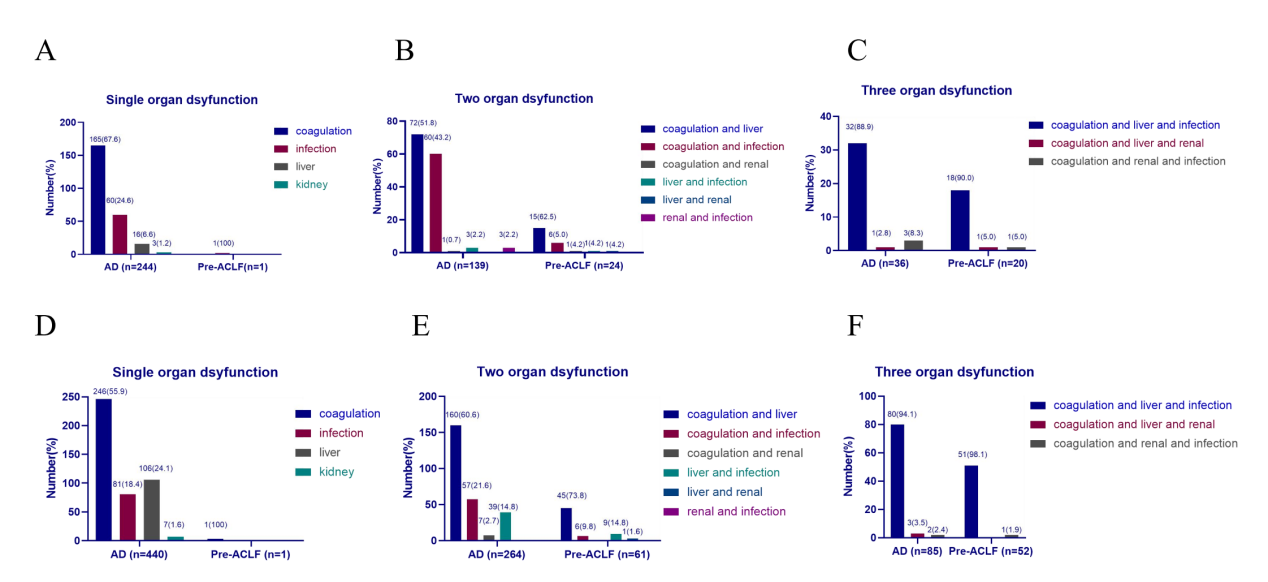 